 The Norwegian Glee Club of Minneapolis Invites you to our SpringLutefisk & Meatball DinnerWith volunteer help from our friends atNorwegian Lutheran Memorial ChurchSaturday, April 15, 2023
Preferred Seating: Noon to 1; 1 to 2; 2 to 3 and 3 to 4pmTickets $25.00Children 7 to 12 $10.006 & Under No ChargeNorwegian Lutheran Memorial Church924 E 21st St, Minneapolis, MN 55404Reservations Required – Deadline April 15, 2023To Reserve, Pay & Print Ticket go to ‘Mindekirken.org’ website Event tab or scan this QR Code: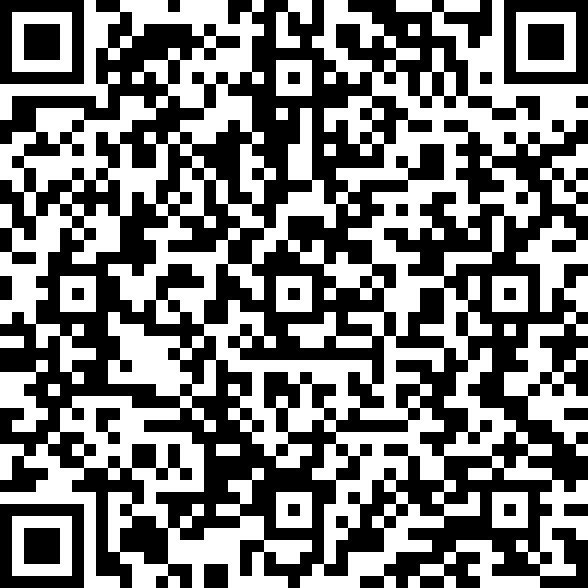 